County Commissioners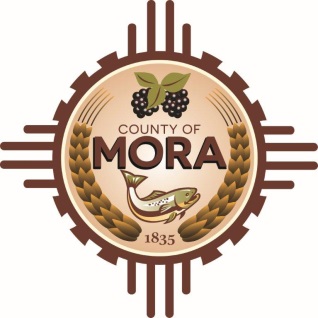 George A. Trujillo							         Joseph GarciaCommission Chair                                                                                                           County ManagerJohnny H. TrujilloCommission Vice-Chair   Veronica M. Serna                                                                                                   MemberResponses to CHET RFP QuestionsPlease note that there was a delay in providing these responses due to a staffing issue in the Finance Office.Question 1: Who is the incumbent and what is the annual cost to the government at this present time?Response 1:  There is no incumbent.Question 2:  Is there a mandatory pre-bid meeting?Response 2: The RFP did not require a mandatory pre-bid meeting.
Question No. 3:  Is any form of bonding required?Response 3:  Bonding will be determined during contract negotiations.Question No. 4:  Do you require a local vendor preference?Response No. 4: The RFP specifies any vendor preferences.Question No. 5:  Will the award be made based on lowest price and based on the vendor demonstrating he/she is the most responsible bidder?Response No. 5:  Award will be based upon evaluation process conducted by the Committee and will be consistent with the New Mexico Procurement Code.